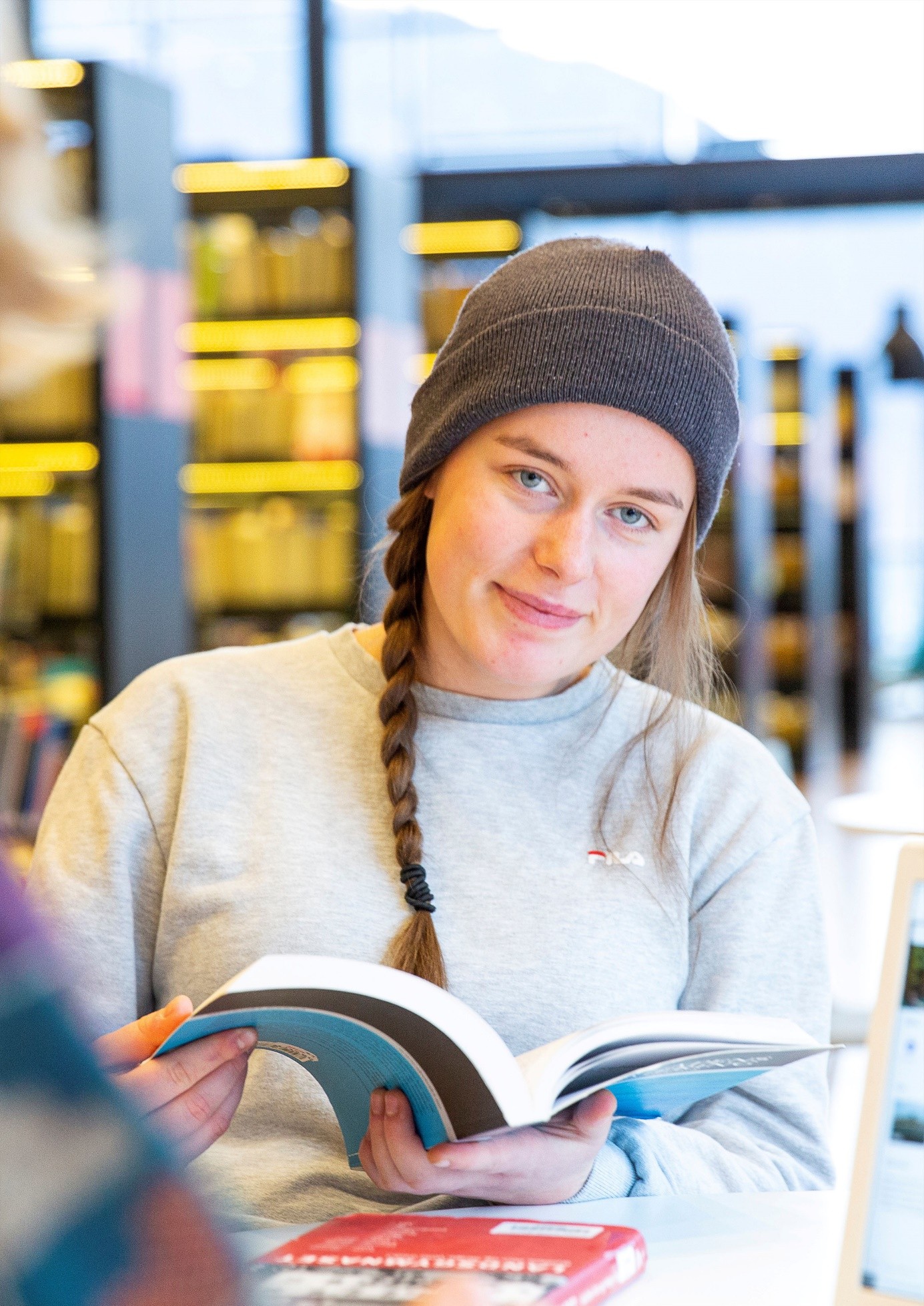 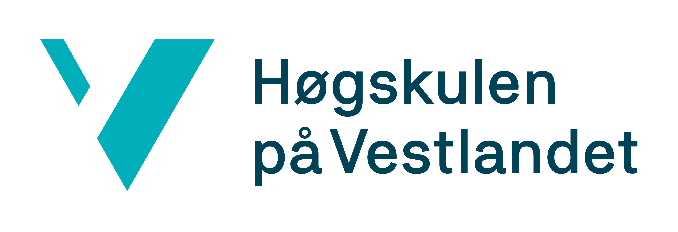 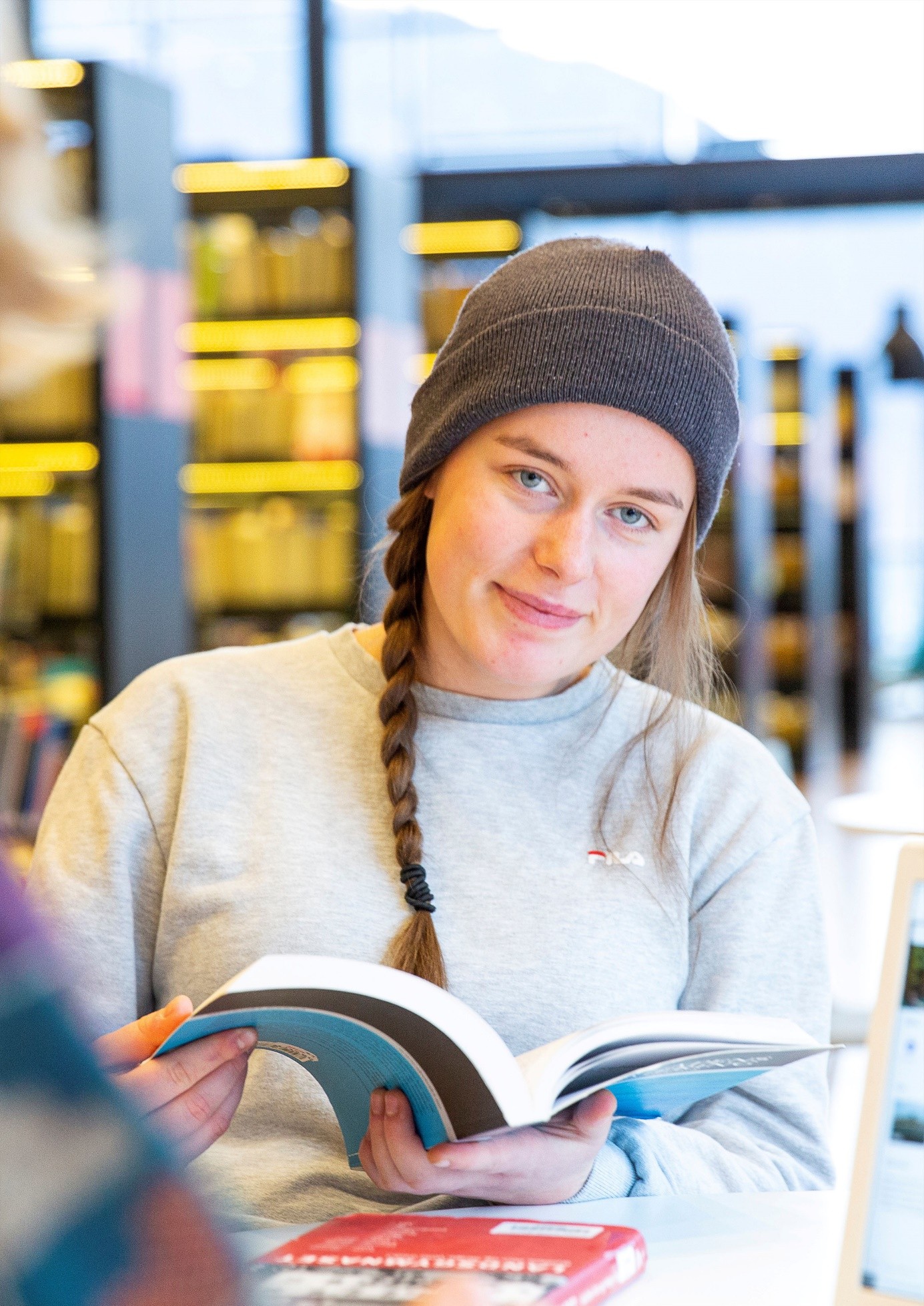 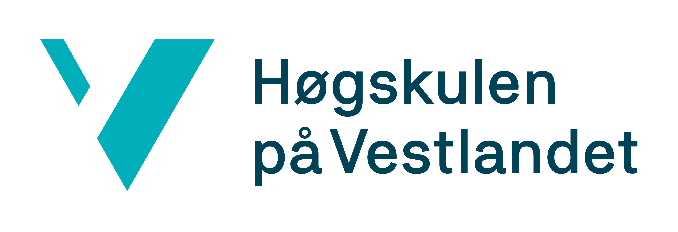 Informasjonshefte for nye studentarÅrsstudium i samfunnsfag, Campus SogndalVelkomen som student hjå oss hausten 2022!Her vil du finne ein del nyttig informasjon om korleis studiet ditt er lagt opp. Dette skrivet gjeld alle som skal byrje på årsstudium i samfunnsfag på HVL, campus Sogndal (nettside).StudieprogramsideneStudiet har si eiga studieprogramside som du finn ved å klikke på lenkja over, eller ved å søkje opp studiet på https://www.hvl.no/. Her finn du grunnleggjande informasjon om studiet, litt om kva jobbar du kan få etterpå, og lenkjer til studieplan og emneplanar. Studieplanar og emneplanarPå studieprogramsida finn du studieplanen for studiet. Studieplanen er kontrakten mellom deg som student og høgskulen og seier noko om kva du skal lære og korleis studiet er bygt opp og skal    gjennomførast.Under studieplanen ligg emneplanane som fortel kva kvart av dei seks emna studieåret 2022/23 inneheld, korleis undervisningsaktivitetane på emnet er lagde opp, og kva vurderingsformer/eksamen som høyrer til emnet. Her finn du også pensum for emnet.Det ligg mykje viktig informasjon i studie- og emneplanane, så me rår deg til å lese gjennom dei før studiestart.Oppbygginga av studietStudieåret ditt vil bestå av seks emne som kvart er på 10 studiepoeng. Du tek først innføringemnet Danning og akademisk handverk, og seinare emner innan disiplinfaga historie, sosiologi, og statsvitskap. Årsstudiet/1. år bachelor 2022/23I tillegg kjem fleire andre faglærarar, mellom anna Susann Holmberg, Lars Leer, Knut Øyangen, og ein nytilsett historikar som vil starte i jobben hausten 2022. All undervisninga vår er «bolka», det vil seie at det er avsluttande eksamen i eitt emne før     undervisninga i det neste byrjar. Eksamenane vil altså vere spreidde gjennom året. Det går fram av emneplanane korleis eksamen blir gjennomført på dei ulike emna. Eksamensforma vil variere. Dei fleste er nettbaserte. Undervisningsaktivitetar og timeplanDu som studerer samfunnsfag vil ta fleire emne saman med studentar frå andre fag, særleg på 1. og 2. år historie og sosiologi. Nokre av studentane på fleire av faga vil vere nettstudentar. Det inneber at det vil vere førelesingar som er felles for campus- og nettstudentar, ved at undervisninga i Sogndal blir strøyma på Zoom. På disse emna vil det likevel kunne vere rein klasseromsundervisning til tider. På andre emne vil det bere vere campusstudentar. Uansett vil det vanlegvis vere rundt 8-10 timer førelesing og seminar i veka.  Timeplanen for førelesingane og seminarundervisninga vil kome i løpet av sommaren i TimeEdit, som er timeplansystemet til høgskulen. Du kan søkje opp timeplanen din her. Når  semesteret kjem i gang og du får brukarkonto ved HVL, vil din personlege timeplan bli lett tilgjengeleg. I timeplanen vil du etter kvart finne all informasjon om faglærarar, tema, pensum og aktivitetar for kvar økt. Det er ikkje obligatorisk frammøte til undervisninga, men   me vil rå alle sterkt til å delta. Det er viktig også fordi du møter og blir kjent med andre studentar. Oppgåveskriving: På fleire av emna er det lagt opp til ei eller fleire innleveringsoppgåver der de vil få rettleiing frå faglærar. Det vil variere frå emne til emne både kor mange, kor lange og kva typar oppgåver som blir gjevne. Emneplanane har noko informasjon om dette, og elles vil    de få vite meir når det aktuelle emnet startar opp.Arbeidskrav/obligatoriske læringsaktivitetar: Emneplanane har eit kapittel som heiter«arbeidskrav». Dette er obligatoriske aktivitetar som må vere gjennomførde og godkjende for   at du skal kunne gå opp til eksamen. Dette kan vere skriving av fagtekstar, fleirvalstestar (multiple choice), muntleg presentasjon eller gruppearbeid. Sjå emneplanane for detaljar.Lesing og eiga jobbing med stoffet: På eit høgskule- og universitetsstudium vil mesteparten av normalarbeidsveka alltid gå med til at du sjølv les pensum og arbeider med stoffet – oppgåver, repetisjon, samtale med andre studentar og liknande. Dei organiserte læringsaktivitetane fyller berre ein mindre del av dagen/veka. Studiet krev såleis at du skaffar  deg gode arbeidsvanar der du greier å arbeide sjølvstendig og jamt og trutt.Samarbeid med andre studentar: Det er svært nyttig å samarbeide med andre studentar om  å lære seg stoffet (det som blir kalla ‘kollokviegrupper’). Det kan vere gjennom felles oppgåveløysing, eller at ein sit saman og les og spør kvarandre for å forstå stoffet betre. Me oppmodar dykk såleis sterkt om å gå saman i uformelle studiegrupper. Faglærarane hjelper gjerne til med å organisere gruppene, og me stiller gjerne opp om de har faglege spørsmål.Canvas – digitale læringsressursarHVL brukar Canvas som digital læringsplattform (du har kanskje tidlegare brukt It’s learning, Fronter, Teams eller liknande). I Canvas vil du finne all informasjon om gjennomføringa av emne, alle oppgåver blir utleverte og skal leverast inn i Canvas, og her finn du også alle digitale læringsressursar, pensum, og viktige kunngjeringar. Canvas blir i tillegg ofte brukt til direktemeldingar (individuelle) mellom faglærar og student. Du kan også kontakte oss på e-post.Digitale læringsressursar vil til dømes vere korte undervisningsvideoar om emne til undervisninga, øvingsoppgåver, presentasjonar frå førelesingane, podcast, lenkje til eksterne   nettsider, videoar og kortare artiklar, og videoopptak frå undervisninga (når det er nettundervisning).Du vil automatisk få tilgang til Canvas når du har teke imot studieplassen og studiestar t nærmar seg.Problem? Du finn IT-hjelp for studentar på hvl.no >> For studentar >> IT-hjelp og verktøy.PensumI emneplanen på hvl.no finn du ei lenkje til «Pensum/litteraturliste» for det aktuelle emnet. Dette er ei lenkje ut til Leganto, som er pensumlistesystemet HVL brukar. Dette er kopla til biblioteket slik at du også kan sjå om bøkene finst der. Pensumlistene for hausten blir publiserte 1. juli, så der finn du bøker og artiklar dersom du vil skaffe dei før semesterstart og eventuelt sjå litt på dei. MERK: Sjå til at du går inn på pensumlista for studieåret 2022/23!Når semesteret byrjar og du får tilgang til Canvas, vil du også finne lenkje til pensumlistene  der. Bøker, bokkapittel og artiklar som utgjer pensum, må du skaffe deg sjølv. Dersom dei finst på nettet, vil det vere lenkje i pensumlista. Bokhandelen på campus Sogndal, Fjordbok, brukar å  lage pakkar med sentrale pensumbøker til semesterstart.StudiestartStudiestart er måndag 15. august. Den fyrste veka har eit eige program, så følg med på nettsida for «Studiestart 2022» på hvl.no! I oppstartveka vil det bli introduksjon til studiet, opplæring i studieteknikk og i bruk av biblioteket, og ikkje minst  aktivitetar der studentane får høve til å bli betre kjende med kvarandre og med faglærarane!Frå måndag 22. august er det ordinær undervisning, og timeplanen vil kome i TimeEdit som    du finn under «For studentar» på hvl.no.Kven er me, og kvar finn du oss?Facebook: HVL Historie- og samfunnsfagstudia i Sogndal er gruppa der du finn oss. Fram mot studiestart vil me leggje ut informasjon om studia og studiestarten her i tillegg til det du  får direkte frå HVL. Meld deg gjerne inn i gruppa! Alle er velkomne, anten dei er aktive studentar, har søkt, lurer på å søkje eller berre er nysgjerrig på kva me driv med. I Sogndal: Me er ein del av Institutt for samfunnsvitskap, som held til på Fossbygget i Sogndal, det nedste bygget på campus, ut mot elva og fossen. Her er det berre å stikke innom!   Me held til i 1. høgda, inn til venstre når du kjem inn hovudinngangen, forbi kjøkenkroken.E-post/telefon: Du må ikkje nøle med å ta kontakt med oss dersom du lurar på noko fram til studiestart. Me svarar deg så raskt me greier, også gjennom sommaren.Kontakt studieprogramleiar Knut Øyangen, knuto@hvl.no, telefon 57 67 62 08.Institutt for samfunnsvitskap | Fakultet for økonomi og samfunnsvitskap | Versjon 30.5.2022PeriodeEmneEmneansvarlegAugust/septemberSA597 Danning      & akademisk handverkGunnar OnarheimOktober/novemberHI104 Historie  etter 1930Yngve NilsenNovember/desemberSO103 Klassiske sosiologiske perspektivBård Aaberge Januar/februarSA589 Politiske institusjonarGunnar OnarheimFebruar/marsSA590 Globaliseringa av verdspolitikkenGunnar OnarheimApril/maiSO588 Sosiologisk forskingsmetode  Gunnar Onarheim